Common Core Math II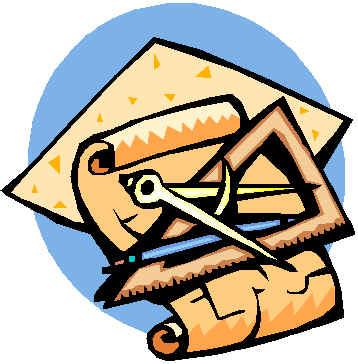 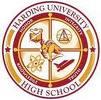 Course SyllabusInstructor: Ms. Renee Brown  2015-2016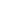 Syllabus AgreementPlease fill out, sign and return to Ms. Brown (due Friday, August 28th)I, ________________________________________, have read my syllabus and understand the expectations, rules,          (Student Name)policies and procedures that all students must adhere to in order to remain in Ms. Brown’s  class.Student Signature:							Date:			I, ________________________________________, as parent/guardian of this student understand                                 (Parent/Guardian Name)the expectations, rules, policies and procedures placed upon my student in Ms. Brown’s  class.__________ Please initial to indicate that you have received and read the parent letter (student brought this letter home with syllabus)Parent/Guardian Signature:						Date:			Syllabus AgreementPlease fill out, sign and return to Ms. Brown (due Friday, August 28th)I, ________________________________________, have read my syllabus and understand the expectations, rules,          (Student Name)policies and procedures that all students must adhere to in order to remain in Ms. Brown’s  class.Student Signature:							Date:			I, ________________________________________, as parent/guardian of this student understand                                 (Parent/Guardian Name)the expectations, rules, policies and procedures placed upon my student in Ms. Brown’s  class.__________ Please initial to indicate that you have received and read the parent letter (student brought this letter home with syllabus)Parent/Guardian Signature:						Date:			WelcomeWelcome to Common Core Math II class.  I hope that you have come prepared to be successful this semester as we explore concepts of Algebra and Geometry and expand our mathematical knowledge.  Common Core Math II concentrates on a clear set of Math skills and concepts. It continues a progression of the standards established in Math I. In addition to these standards, Math II includes: Polynomials, Congruence and Similarity of figures, Trigonometry with Triangles, Modeling with Geometry, Probability, making inferences and justifying conclusions. Please read this syllabus thoroughly.  Don’t forget to get the Syllabus Agreement signed by a parent or guardian and turned in to me.  I am available for tutoring on Tuesdays and Thursdays after school (2:30-3:30), room G206.  If a parent should need to get in contact with me please e-mail me at renee1.brown@cms.k12.nc.us or call 980-277-1138 or the school at 980-343-6007. You can find information about the course or any announcements on the website http://renee1brown.weebly.com .We will use the Remind 101 system in class. All students will subscribe (free) to the texting service, and I will send out reminders about assignments and upcoming quizzes or tests. Family members or guardians are also welcome to subscribe.  For Period 1: Enter this number: 81010; Text this message: @comcmath1 For Period 2: Enter this number: 81010; Text this message: @comcmath2 For Period 4: Enter this number: 81010; Text this message: @comcmath4WelcomeWelcome to Common Core Math II class.  I hope that you have come prepared to be successful this semester as we explore concepts of Algebra and Geometry and expand our mathematical knowledge.  Common Core Math II concentrates on a clear set of Math skills and concepts. It continues a progression of the standards established in Math I. In addition to these standards, Math II includes: Polynomials, Congruence and Similarity of figures, Trigonometry with Triangles, Modeling with Geometry, Probability, making inferences and justifying conclusions. Please read this syllabus thoroughly.  Don’t forget to get the Syllabus Agreement signed by a parent or guardian and turned in to me.  I am available for tutoring on Tuesdays and Thursdays after school (2:30-3:30), room G206.  If a parent should need to get in contact with me please e-mail me at renee1.brown@cms.k12.nc.us or call 980-277-1138 or the school at 980-343-6007. You can find information about the course or any announcements on the website http://renee1brown.weebly.com .We will use the Remind 101 system in class. All students will subscribe (free) to the texting service, and I will send out reminders about assignments and upcoming quizzes or tests. Family members or guardians are also welcome to subscribe.  For Period 1: Enter this number: 81010; Text this message: @comcmath1 For Period 2: Enter this number: 81010; Text this message: @comcmath2 For Period 4: Enter this number: 81010; Text this message: @comcmath4CLASSROOM EXPECTATIONS:All HUHS rules are enforced in the classroom (See handbook for more information). In addition, in our class always remember to be MATH REPS…Respect. In order to make the most of our learning time and to make the most growth this semester, we need to respect everyone, your fellow classmates and the teacher.Engagement. Listen carefully during lecture, take notes, and ask clarifying questions. Work hard during practice-time and complete your daily assignments.Professional. The road to college is one for academically-inclined professionals. Behave in a way that you would expect of college students, be polite and hold yourselves accountable for your actions.Supportive. In order to master all of the concepts and skills covered this year, we ALL need to work together. This means lots of partner work, answering each other’s questions, and collaboration.CLASSROOM EXPECTATIONS:All HUHS rules are enforced in the classroom (See handbook for more information). In addition, in our class always remember to be MATH REPS…Respect. In order to make the most of our learning time and to make the most growth this semester, we need to respect everyone, your fellow classmates and the teacher.Engagement. Listen carefully during lecture, take notes, and ask clarifying questions. Work hard during practice-time and complete your daily assignments.Professional. The road to college is one for academically-inclined professionals. Behave in a way that you would expect of college students, be polite and hold yourselves accountable for your actions.Supportive. In order to master all of the concepts and skills covered this year, we ALL need to work together. This means lots of partner work, answering each other’s questions, and collaboration.BEHAVIOR:Our big goal for this class is that 100% of the students will achieve 85% or better mastery in each Common Core State Standard, so every moment counts.  There will be a zero tolerance for scholars who contribute to a negative working environment.  The following consequences are put in place to avoid such behavior and recognize those who do what they are supposed to. BEHAVIOR:Our big goal for this class is that 100% of the students will achieve 85% or better mastery in each Common Core State Standard, so every moment counts.  There will be a zero tolerance for scholars who contribute to a negative working environment.  The following consequences are put in place to avoid such behavior and recognize those who do what they are supposed to. POSITIVE CONSEQUENCESNEGATIVE CONSEQUENCES(I reserve the right to call home after any negative consequence)1. Vocal Praise1. Verbal Warning 2. Positive Phone Calls Home2. 4 Questions3. Homework Pass3. Parent Contact4. Coupons/Reward Tickets5. Public Recognition - Student of the Month4. Behave Out with Referral5. Parent/Guardian ContractMATERIALS  NEEDED  ** If you need assistance obtaining school supplies, please let me know.3-ring binder (Notebook) - 1 to 2 inch will be sufficientLoose-leaf ruled Notebook paperPencil with eraser Geometrical tools (ruler, protractor, compass) I will provide them during class time, but you will need a set of your own for completing homework/ projectsCalculator These will be available in class only! Students will be assigned a calculator to use in class and will be responsible for any damages to calculators. Because there is a shortage of calculators and some students might need to share one, I strongly recommend to have one of your own (do not leave it in the room)* You can earn more points if you donate supplies for our classroom (tissue, hand sanitizer, graph paper, color paper, AAA batteries, glue sticks, etc ) MATERIALS  NEEDED  ** If you need assistance obtaining school supplies, please let me know.3-ring binder (Notebook) - 1 to 2 inch will be sufficientLoose-leaf ruled Notebook paperPencil with eraser Geometrical tools (ruler, protractor, compass) I will provide them during class time, but you will need a set of your own for completing homework/ projectsCalculator These will be available in class only! Students will be assigned a calculator to use in class and will be responsible for any damages to calculators. Because there is a shortage of calculators and some students might need to share one, I strongly recommend to have one of your own (do not leave it in the room)* You can earn more points if you donate supplies for our classroom (tissue, hand sanitizer, graph paper, color paper, AAA batteries, glue sticks, etc ) NOTEBOOKYou are expected to keep an on-going Notebook in a 3-ring binder throughout the entire semester.  Your Notebook should contain all lesson notes I put on the overhead or dry-erase board. Your notebook should contain any handouts, worksheets, graphic organizers that I give you to keep, vocabulary and sample practice problems. It should be written in pencil and each section covered should be numbered and titled accordingly with the lesson.  In your Notebook you will be expected to keep a Unit Learning Map with Date and Lesson Objectives. We will have notebook checks, every third Friday and your Notebook will be graded on content and organization and will count as an informal grade.  DAYBOOKYour daybook (which I will provide) will contain daily warm up, essential question, reflection and exit ticket. You will write on a new page new each, having each day on one page (if space needed, you may write on the next page, but you must start writing on a new page each day). You can also use the daybook to write down questions that you may still have about the content, write your own interpretation about the content or draw a representation of the material. The daybook will also contain graded exit tickets. The Daybook will be weekly checked and will be a weekly grade for its completion.NOTEBOOKYou are expected to keep an on-going Notebook in a 3-ring binder throughout the entire semester.  Your Notebook should contain all lesson notes I put on the overhead or dry-erase board. Your notebook should contain any handouts, worksheets, graphic organizers that I give you to keep, vocabulary and sample practice problems. It should be written in pencil and each section covered should be numbered and titled accordingly with the lesson.  In your Notebook you will be expected to keep a Unit Learning Map with Date and Lesson Objectives. We will have notebook checks, every third Friday and your Notebook will be graded on content and organization and will count as an informal grade.  DAYBOOKYour daybook (which I will provide) will contain daily warm up, essential question, reflection and exit ticket. You will write on a new page new each, having each day on one page (if space needed, you may write on the next page, but you must start writing on a new page each day). You can also use the daybook to write down questions that you may still have about the content, write your own interpretation about the content or draw a representation of the material. The daybook will also contain graded exit tickets. The Daybook will be weekly checked and will be a weekly grade for its completion.CLASS AGENDA	(1.) Beginning of Class: Time will be used for the completion of the “Warm Up” activity followed by a quick homework review. Homework will be collected during this time. This must be done quickly and efficiently, so be sure to be on time to class and on task. 	(2.) Instruction: Scholars will be expected to actively take notes and participate in the discussion.	(3.) Guided Practice: Scholars will sit in their respective seats and are expected to be on topic, focused, and cooperative.	(4.) Independent Practice: Scholars are expected to work silently in their seats on the assignment provided. Scholars may check their work at solution stations if provided.	(5.) End of Class: Scholars may ask any quick questions and write down their homework from the board. Scholars will independently complete an Exit Ticket/ reflection. This time is also dedicated towards any “business” matters. Scholars may turn in late work and schedule an appointment for after school.CLASS AGENDA	(1.) Beginning of Class: Time will be used for the completion of the “Warm Up” activity followed by a quick homework review. Homework will be collected during this time. This must be done quickly and efficiently, so be sure to be on time to class and on task. 	(2.) Instruction: Scholars will be expected to actively take notes and participate in the discussion.	(3.) Guided Practice: Scholars will sit in their respective seats and are expected to be on topic, focused, and cooperative.	(4.) Independent Practice: Scholars are expected to work silently in their seats on the assignment provided. Scholars may check their work at solution stations if provided.	(5.) End of Class: Scholars may ask any quick questions and write down their homework from the board. Scholars will independently complete an Exit Ticket/ reflection. This time is also dedicated towards any “business” matters. Scholars may turn in late work and schedule an appointment for after school.CLASSWORKAssignments are given daily and are expected to be completed and turned in at the end of the class, unless otherwise stated. Students are expected to neatly show all work in pencil for all assignments. Students should rework any wrong problems, using the textbook and notes as guides.CLASSWORKAssignments are given daily and are expected to be completed and turned in at the end of the class, unless otherwise stated. Students are expected to neatly show all work in pencil for all assignments. Students should rework any wrong problems, using the textbook and notes as guides.HOMEWORK Homework will be posted each day and it is the scholar’s responsibility to write it down during class and complete it before the class, the next day. Homework will be checked each day for completion and collected weekly for a grade. If you have difficulty with a problem, there should still be visible work to show that you attempted the problem. If homework is not turned in, scholars will be expected to attend Homework Club (more details in Policies and Procedures)HOMEWORK Homework will be posted each day and it is the scholar’s responsibility to write it down during class and complete it before the class, the next day. Homework will be checked each day for completion and collected weekly for a grade. If you have difficulty with a problem, there should still be visible work to show that you attempted the problem. If homework is not turned in, scholars will be expected to attend Homework Club (more details in Policies and Procedures)QUIZZES AND TESTSYou may only use a calculator (when required), graph paper and a pencil during any quiz or test.  You may not use your Textbook, Notebook, or any type of additional written aide during any quiz or test unless otherwise stated.  I have a NO TOLERANCE Policy for talking/cheating during Assessments. If you violate the policy, you will receive an automatic grade of (0) on the Assessment. You will receive interim reports between grading periods of the semester.QUIZZES AND TESTSYou may only use a calculator (when required), graph paper and a pencil during any quiz or test.  You may not use your Textbook, Notebook, or any type of additional written aide during any quiz or test unless otherwise stated.  I have a NO TOLERANCE Policy for talking/cheating during Assessments. If you violate the policy, you will receive an automatic grade of (0) on the Assessment. You will receive interim reports between grading periods of the semester.Final Exam:You are required to take a Final Exam. This will weigh 25% of your final gradeFinal Exam:You are required to take a Final Exam. This will weigh 25% of your final gradeAttendance and late work: Attendance is required for this course and it is crucial in order to help you be successful. Please try your best to make it to every class. I understand there are emergencies and special circumstances. It is YOUR responsibility to find out what you missed and ask questions if you need clarification. If work was assigned BEFORE you were absent, it is due the day you return. If work was assigned DURING your absence, you will need toPick up previous day assignments/materials from the designated folder.Plan to copy notes before or after school Missed quiz/test/exam you must schedule a retake before or after schoolIf you are absent, you have 5 days to make up any missing work. If you miss more than 10 days of class, it results in an automatic failure. You will need to attend recovery in order to have a chance at passing. It is YOUR responsibility to keep track of your attendance and seek recovery before the end of the semester.           Attendance and late work: Attendance is required for this course and it is crucial in order to help you be successful. Please try your best to make it to every class. I understand there are emergencies and special circumstances. It is YOUR responsibility to find out what you missed and ask questions if you need clarification. If work was assigned BEFORE you were absent, it is due the day you return. If work was assigned DURING your absence, you will need toPick up previous day assignments/materials from the designated folder.Plan to copy notes before or after school Missed quiz/test/exam you must schedule a retake before or after schoolIf you are absent, you have 5 days to make up any missing work. If you miss more than 10 days of class, it results in an automatic failure. You will need to attend recovery in order to have a chance at passing. It is YOUR responsibility to keep track of your attendance and seek recovery before the end of the semester.           Tardy Policy: Students must be in class on time. Tardy will only be excused if student provides a legitimate pass from office. Tardy policy and consequences are in student handbook and will be followed.                           Tardy Policy: Students must be in class on time. Tardy will only be excused if student provides a legitimate pass from office. Tardy policy and consequences are in student handbook and will be followed.                           RE-TAKEYou may take a Retest on Test you scored below a 77 on.  Your final score will reflect the highest of the two grades.  Qualifiers for Retakes include: You must complete a re-take form You must attend at least one tutorial session.You must turn in all homework from the chapter or sections the Test covers. You must make up the Test within 2 weeks of the original Test, after school during my tutoring hours .To attend after school tutoring, you need to sign up for an appointment ( the Sign In folder contain a specific form for appointments)RE-TAKEYou may take a Retest on Test you scored below a 77 on.  Your final score will reflect the highest of the two grades.  Qualifiers for Retakes include: You must complete a re-take form You must attend at least one tutorial session.You must turn in all homework from the chapter or sections the Test covers. You must make up the Test within 2 weeks of the original Test, after school during my tutoring hours .To attend after school tutoring, you need to sign up for an appointment ( the Sign In folder contain a specific form for appointments)Grading Policy:Grades for each 9-week grading period are determined by the following:Formal assignments(Tests/Projects).......……………………………………….................  70%Informal assignments(Quizzes, Homeworks, Exit tickets) ..……………………………   30%Grading Policy:Grades for each 9-week grading period are determined by the following:Formal assignments(Tests/Projects).......……………………………………….................  70%Informal assignments(Quizzes, Homeworks, Exit tickets) ..……………………………   30%